DRUK – NR 14 					Gdańsk, dnia …………………………………….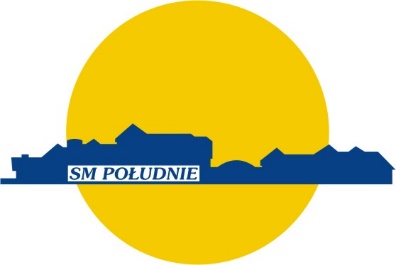 …………………………………………………………………………./ Imię nazwisko /…………………………………………………………………………./ adres lokalu w zasobach SM „Południe” /…………………………………………………………………………../ Nr ewidencyjny lokalu /Spółdzielnia Mieszkaniowa„POŁUDNIE”UL. Strzelców Karpackich 180-041 GDAŃSKW związku z NIEDOPŁATĄ rozliczenia / centralnego ogrzewania, zużycia wody /*na wyżej wymienionym lokalu mieszkalnym wnoszę o spłatę kwoty ………………….. zł w …………………… ratach po ………………………………… zł miesięcznie.Powyższe raty zobowiązuje się spłacić do 15-go, każdego miesiąca.……………………………………………………………………………/ czytelny podpisczłonka/właściciela lokalu mieszkalnego/*niepotrzebne skreślić